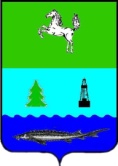 АДМИНИСТРАЦИИЯ ЗАВОДСКОГО СЕЛЬСКОГО ПОСЕЛЕНИЯЗАВОДСКОГО РАЙОНАТОМСКОЙ ОБЛАСТИПОСТАНОВЛЕНИЕп. Заводскойот 07.07.2017						                                                        	№102                                  О внесении изменений и дополнений в Постановление Администрации Заводского сельского поселения от 14.11.2013 №91 «Об утверждении Административного регламента по предоставлению муниципальной услуги «Признание граждан нуждающимися в древесине для собственных нужд»(в редакции постановления Администрации Заводского сельского поселения от 06.07.2016 №62)На основании: Распоряжения  Администрации Томской области от 23.11.2016 №844-ра  «О внесении изменений в распоряжение Администрации Томской области от 01.03.2013 г. №144-ра «Об утверждении Рекомендованного перечня муниципальных услуг, предоставление которых осуществляется по принципу «одного окна» в многофункциональных центрах», п.5 Перечня поручений по итогам рабочего совещания с управляющими делами муниципальных районов и городских округов Томской области от 25.11.2016г. утвержденного Заместителем Губернатора Томской области по территориальному развитию А.М. Рожковым, а также в целях актуализации сведений, ПОСТАНОВЛЯЮ:Внести в постановление Администрации Заводского сельского поселения от 14.11.2013 №91 «Об утверждении Административного регламента по предоставлению муниципальной услуги «Признание граждан нуждающимися в древесине для собственных нужд»(в редакции постановления Администрации Заводского сельского поселения от 06.07.2016 №62)  (далее – Административный регламент) следующие изменения и дополнения:1.1. В пункте 2 раздела 1 Административного регламента слово «Парабельского» заменить на «Заводского»;1.2. Последний абзац пункта 8 раздела 2 Административного регламента изложить в следующей редакции:«- Уставом Муниципального образования Заводское сельское поселение Парабельского района Томской области, утвержденного решением Совета Заводского сельского поселения от 17.07.2015 № 17»;1.3. Пункт 15 раздела 2 Административного регламента изложить в следующей редакции:«15. Время ожидания в очереди для сдачи документов на предоставление муниципальной услуги не должно превышать 15 минут.»;1.4. Пункт 21 раздела 2 Административного регламента изложить в следующей редакции:«21. Иные требования, в том числе учитывающие особенности предоставления муниципальных услуг в многофункциональных центрах и особенности предоставления муниципальных услуг в электронной форме.Заявителям обеспечивается возможность получения информации о порядке предоставления муниципальной услуги, а также копирования форм заявлений, необходимых для получения муниципальной услуги, на официальном сайте Администрации поселения в информационно-телекоммуникационной сети «Интернет» и на Едином портале государственных услуг (функций).Заявитель в целях получения муниципальной услуги может подать заявление и необходимые документы в электронном виде с использованием федеральной государственной информационной системы Единый портал государственных  услуг (функций) в информационно-телекоммуникационной сети «Интернет» по адресу www.gosuslugi.ru.При предоставлении муниципальной услуги в многофункциональном центре предоставления государственных и муниципальных услуг (далее – МФЦ), в удаленных рабочих местах МФЦ консультацию, прием и выдачу документов осуществляет специалист МФЦ.»;1.5. Раздел 3 Административного регламента, после пункта 23, дополнить пунктом 23а следующего содержания:«23а.  Предоставление муниципальной услуги через МФЦ:Заявитель вправе обратиться для получения муниципальной услуги в МФЦ, в удаленное рабочее место МФЦ.Предоставление муниципальной услуги через МФЦ осуществляется в соответствии регламентом работы МФЦ, утвержденным в установленном порядке. При поступлении документов из МФЦ на получение муниципальной услуги, процедуры осуществляются в соответствии с пунктом 23 раздела 3 настоящего Административного регламента. Результат муниципальной услуги направляется в МФЦ не позднее чем через 3 дня со дня принятия решения.»Пункт 32 раздела 3 Административного регламента изложить в следующей редакции:«32. Заявитель вправе получить муниципальную услугу через многофункциональные центры, а также в электронной форме.Заявителям обеспечивается возможность получения информации о порядке предоставления муниципальной услуги, а также копирования форм заявлений, необходимых для получения муниципальной услуги, на официальном сайте администрации Заводского сельского поселения в информационно-телекоммуникационной сети «Интернет» и на Едином портале государственных услуг (функций).Заявитель в целях получения муниципальной услуги может подать заявление и необходимые документы в электронном виде с использованием федеральной государственной информационной системы «Единый портал государственных услуг (функций)» в информационно-телекоммуникационной сети «Интернет» по адресу www.gosuslugi.ru.При предоставлении муниципальной услуги в многофункциональном центре предоставления государственных и муниципальных услуг (далее – МФЦ), в удаленных рабочих местах МФЦ консультацию, прием и выдачу документов осуществляет специалист МФЦ.»В пункте 41 раздела 5 Административного регламента слова «и муниципальных услуг либо регионального портала государственных и муниципальных услуг» заменить на «услуг (функций)»;2. Обнародовать данное постановление в информационном бюллетене Администрации и Совета Заводского сельского поселения, также разместить на официальном сайте муниципального образования Заводское сельское поселение в информационно-телекоммуникационной сети «Интернет» http://zavodskoesp.ru.3. Контроль за исполнением настоящего постановления оставляю за собой.Глава поселения			                                                                                      Е.В. Кузнецов